   «Утверждаю»                                                       Директор школы:                       М.В Шамшина Приказ №               от      2008г.Положение о публичном докладе муниципального общеобразовательного учреждения «Средняя общеобразовательная школа с. Леляевка Новобурасского района Саратовской области»I. Общие положения1.1. Публичный доклад школы (далее – Доклад) представляет собой способ обеспечения информационной открытости и прозрачности государственного или муниципального общеобразовательного учреждения «Средняя общеобразовательная школа с.Леляевка Новобурасского района Саратовской области» (далее – школа), форма широкого информирования общественности, прежде всего родительской, об образовательной деятельности школы, об основных результатах и проблемах его функционирования и развития в отчетный период.1.2. Сроки предоставления доклада: ежегодно в июне.1.3. Основные функции Доклада: – информирование общественности об особенностях организации образовательного процесса, укладе жизни школы, имевших место и планируемых изменениях и нововведениях;– отчёт о выполнении государственного и общественного заказа на образование;– отчёт о расходовании средств, полученных в рамках нормативного бюджетного финансирования, а также внебюджетных средств;– получение общественного признания достижений школы;– привлечение внимания общественности, органов государственной власти и органов местного самоуправления  к проблемам общеобразовательного учреждения;– расширение круга социальных партнеров, повышение эффективности их деятельности в интересах общеобразовательного учреждения;– привлечение общественности к оценке деятельности общеобразовательного учреждения, разработке предложений и планированию деятельности по ее развитию.1.4. Основными целевыми группами, для которых готовится и публикуется Доклад, являются родители (законные представители) обучающихся, сами обучающиеся, учредитель, социальные партнёры школы, местная общественность. 1.5. В подготовке Доклада принимают участие представители всех групп участников образовательного процесса: педагоги, администрация школы, обучающиеся, родители (законные представители), Управляющий Совет школы. 1.6. Доклад утверждается Управляющем Советом школы, подписывается директором школы совместно с председателем Управляющего Совета. 1.7. Текст доклада должен быть опубликован либо размещен на сайте в сети Интернет.1.8. Учредитель школы, в пределах имеющихся средств и организационных возможностей, содействует публикации и распространению Доклада.1.9. Доклад является документом постоянного хранения, администрация школы обеспечивает хранение Докладов и доступность Докладов для участников образовательного процесса. II. Структура Доклада2.1. Доклад включает в себя аннотацию, основную часть (текстовая часть по разделам, иллюстрированная необходимыми графиками, диаграммами, таблицами и др.), приложения с табличным материалом2.2. Основная часть Доклада включает следующие разделы:2.2.1. Общая характеристика школы и условий его функционирования (экономические, климатические, социальные, транспортные условия района, представление школы о своем назначении, роли, особенностях в муниципальной системе образования). 2.2.2. Состав обучающихся (основные количественные данные, в том числе по возрастам и классам обучения; обобщенные данные по месту жительства, социокультурной ситуации в микрорайоне (населенном пункте), в котором расположена школа).2.2.3. Структура управления школой.2.2.4. Условия осуществления образовательного процесса, в т.ч. материально-техническая база, кадровое обеспечение образовательного процесса.2.2.5. Финансовое обеспечение функционирования и развития школы (основные данные по получаемому бюджетному финансированию, привлеченным внебюджетным средствам, основным направлениям их расходования).2.2.6. Режим обучения, организация питания и обеспечение безопасности.2.2.7. Приоритетные цели и задачи развития школы, деятельность по их решению в отчетный период (в т.ч. решения органа государственно-общественного управления).2.2.8. Тема инновационного опыта школы.2.2.9. Продуктивность реализации программы развития школы.2.2.10. Реализация образовательной программы, включая: учебный план школы, перечень дополнительных образовательных услуг, предоставляемых школой (в том числе на платной договорной основе), условия и порядок их предоставления, система мониторинга реализации программы (в т.ч. формы и периодичность промежуточной аттестации). Особенности организации учебно-воспитательной работы.2.2.11. Основные образовательные результаты обучающихся и выпускников текущего года (в том числе ЕГЭ, аттестация выпускников основной школы муниципальной (межшкольной) комиссией, участие в международных сравнительных исследованиях, результаты муниципальных, областных, всероссийских, вузовских олимпиад школьников и др.).2.2.12. Результаты реализации воспитательной программы школы, формирование ключевых компетенций, социального опыта учащихся.2.2.13. Достижения в сфере спорта, искусства, технического творчества и др.2.2.14. Состояние здоровья обучающихся, меры по охране и укреплению здоровья.2.2.15. Социальная активность и социальное партнерство школы (сотрудничество с учреждениями профессионального образования, предприятиями, некоммерческими организациями и общественными объединениями; социально значимые мероприятия и программы общеобразовательного учреждения и др.). Публикации в СМИ о школе.2.2.16. Основные сохраняющиеся проблемы школы (в т.ч. не решенные в отчетный период).2.2.17. Основные направления развития школы на предстоящий год и перспективы (в соответствии с Программой развития учреждения).В заключении каждого раздела представлены краткие выводы, обобщающие приводимые данные. Особое значение имеет четкое обозначение конкретных результатов, которых добилась школа за отчетный год, по каждому из разделов Доклада.Информация по каждому из разделов представляется в сжатом виде, с максимально возможным использованием количественных данных. Текстовая часть каждого из разделов должна быть минимизирована для того, чтобы Доклад в своем общем объеме был доступен для прочтения, в том числе обучающимися и их родителями. Изложение не должно содержать в себе специальных терминов, понятных лишь для узких групп профессионалов (педагогов, экономистов, управленцев и др.). 2.3. Опубликование личных сведений об учащихся и их фамилий в Докладе не допускается.III. Подготовка Доклада3.1. Подготовка Доклада является организованным процессом и включает в себя следующие этапы: – утверждение состава и руководителя (координатора) рабочей группы, ответственной за подготовку Доклада (как правило, соответствующая рабочая группа включает в себя представителей администрации, Управляющего Совета школы, педагогов, обучающихся и их родителей (законных представителей); – утверждение графика работы по подготовке Доклада; – разработка структуры Доклада;– утверждение структуры Доклада;– сбор необходимых для Доклада данных (в т.ч. посредством опросов, анкетирования, иных социологических методов, мониторинга);– написание всех отдельных разделов доклада, его аннотации, сокращенного (например, для публикации в местных СМИ) варианта;– представление проекта Доклада на расширенное заседание Управляющего Совета школы, обсуждение; – доработка проекта Доклада по результатам обсуждения;– утверждение Доклада (в т.ч. сокращенного его варианта) и подготовка его к публикации.IV. Публикация, презентация и распространение Доклада4.1. Утвержденный Доклад публикуется и доводится до общественности в следующих формах: – размещение Доклада на Интернет-сайте, например, сайте школы, администрации Новобурасского управления образованием, министерства образования Саратовской области; – проведение специального общешкольного родительского собрания, педагогического совета, собраний и встреч с обучающимися; – публикация сокращенного варианта Доклада в местных СМИ;4.2. Публичный доклад используется для организации общественной оценки деятельности школы. Для этого в Докладе целесообразно указать формы обратной связи - способы (включая электронные) направления в общеобразовательное учреждение вопросов, отзывов, оценок и предложений. 4.3. Доклады являются ключевым источником информации для экспертов, осуществляющих аккредитационные процедуры.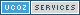 